Bialik College Images- Trash Dash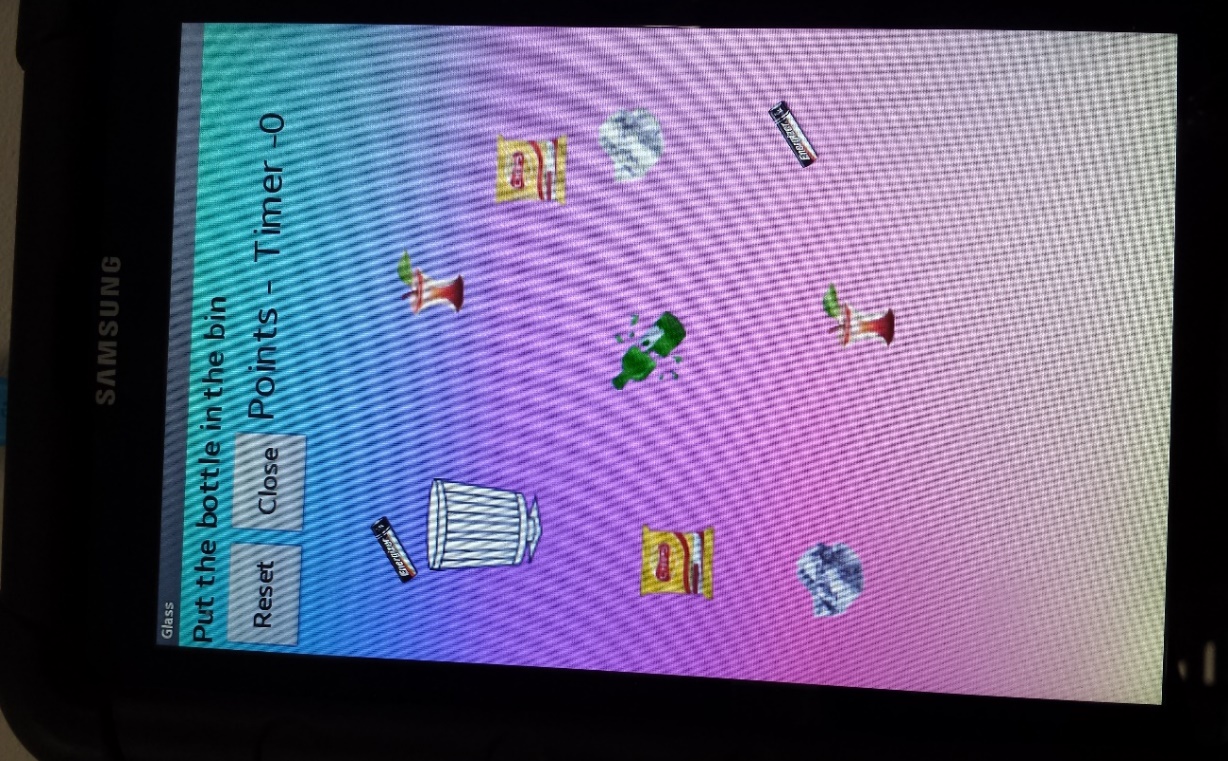 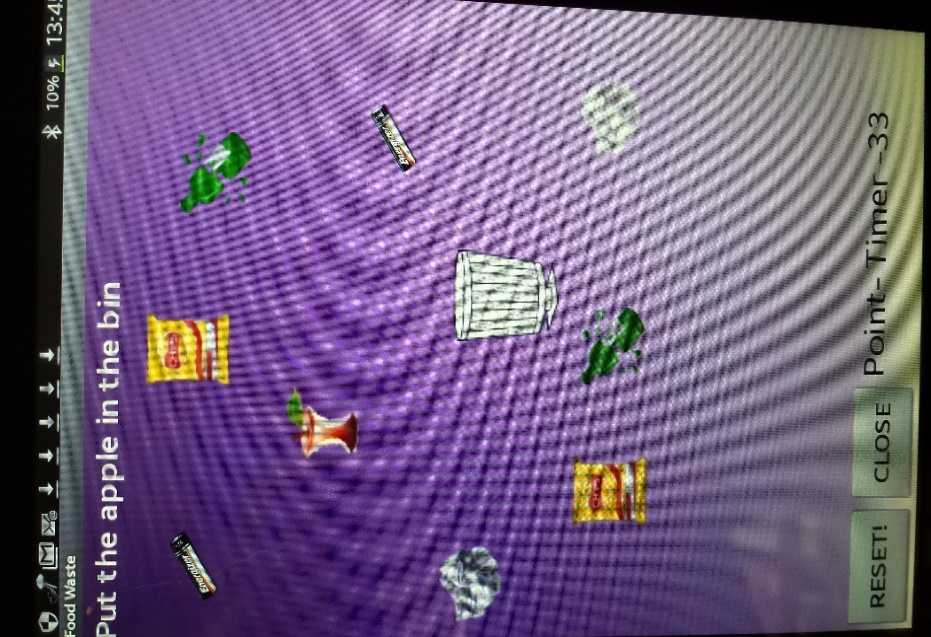 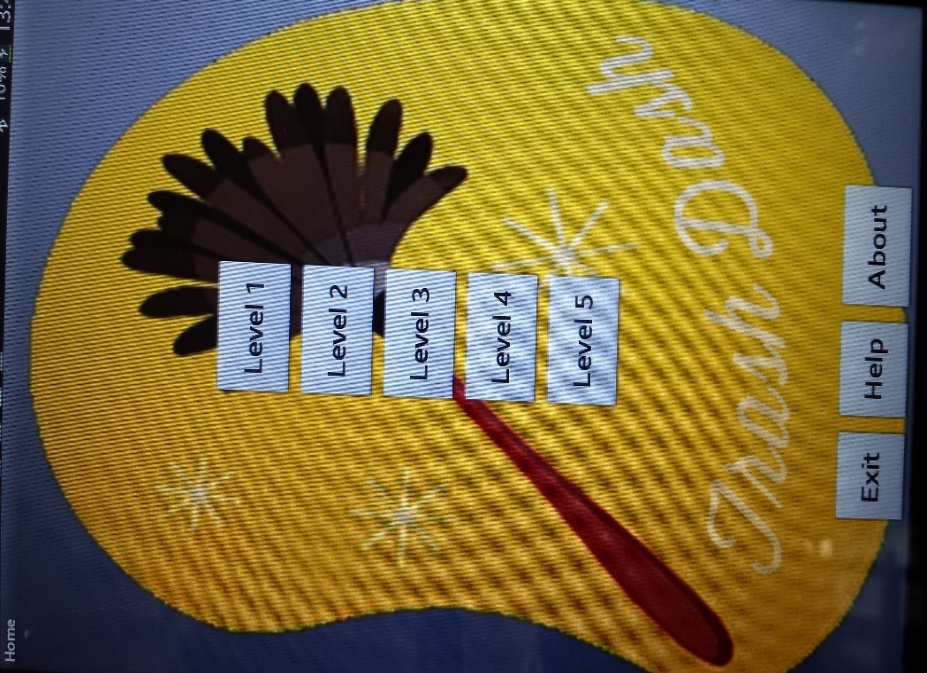 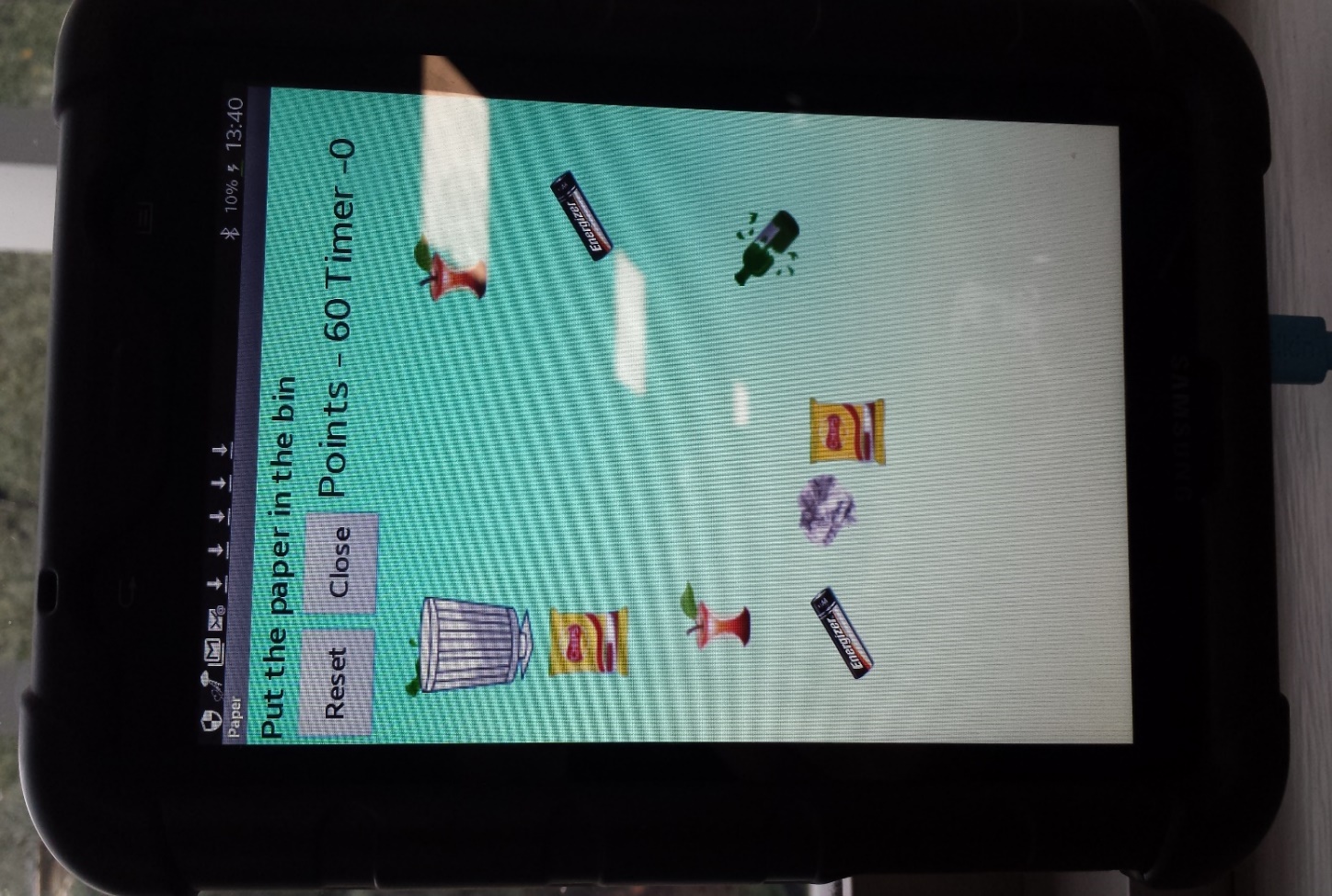 